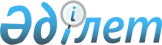 Қазақстан Республикасы Үкіметінің кейбір шешімдерінің күші жойылды деп тану туралыҚазақстан Республикасы Үкіметінің 2015 жылғы 11 қыркүйектегі № 773 қаулысы

      Қазақстан Республикасының Үкіметі ҚАУЛЫ ЕТЕДІ:



      1. Осы қаулыға қосымшаға сәйкес Қазақстан Республикасы Үкіметінің кейбір шешімдерінің күші жойылды деп танылсын.



      2. Осы қаулы алғашқы ресми жарияланған күнінен бастап қолданысқа енгізіледі.      Қазақстан Республикасының

      Премьер-Министрі                                     К.Мәсімов

Қазақстан Республикасы  

Үкіметінің        

2015 жылғы 11 қыркүйектегі

№ 773 қаулысына     

қосымша          

Қазақстан Республикасы Үкіметінің

күші жойылған кейбір шешімдерінің

тізбесі

      1. «Халыққа қызмет көрсету орталықтарының ақпараттық жүйесінің мемлекеттік ақпараттық жүйелермен ақпарат алмасу қағидаларын бекіту туралы» Қазақстан Республикасы Үкіметінің 2011 жылғы 14 қарашадағы 

№ 1336 қаулысы (Қазақстан Республикасының ПҮАЖ-ы, 2012 ж., № 2, 

43-құжат).



      2. «Телекоммуникациялар желілерінің өзара іс-қимыл жасауының және оларды орталықтан басқарудың бірыңғай қағидаларын бекіту туралы» Қазақстан Республикасы Үкіметінің 2011 жылғы 8 желтоқсандағы № 1499 қаулысы (Қазақстан Республикасының ПҮАЖ-ы, 2012 ж., № 7, 139-құжат).



      3. «Нөмірлеу ресурсын бөлу және нөмірлерді беру, сондай-ақ оларды алып қою қағидаларын бекіту туралы» Қазақстан Республикасы Үкіметінің 2011 жылғы 8 желтоқсандағы № 1504 қаулысы (Қазақстан Республикасының ПҮАЖ-ы, 2012 ж., № 7, 141-құжат).



      4. «Мемлекеттік техникалық қызметтің кейбір мәселелерi туралы» Қазақстан Республикасы Үкіметінің 2013 жылғы 28 қаңтардағы 

№ 49 қаулысымен бекітілген Қазақстан Республикасы Үкіметінің кейбір шешімдеріне енгізілетін өзгерістердің 9-тармағы (Қазақстан Республикасының ПҮАЖ-ы, 2013 ж., № 12, 226-құжат).



      5. «Қазақстан Республикасы Инвестициялар және даму министрлігінің кейбір мәселелері туралы» Қазақстан Республикасы Үкіметінің 2014 жылғы 19 қыркүйектегі № 995 қаулысымен бекітілген Қазақстан Республикасы Үкіметінің кейбір шешімдеріне енгізілетін өзгерістер мен толықтырулардың 7 және 8-тармақтары (Қазақстан Республикасының ПҮАЖ-ы, 2014 ж., № 57, 546-құжат).
					© 2012. Қазақстан Республикасы Әділет министрлігінің «Қазақстан Республикасының Заңнама және құқықтық ақпарат институты» ШЖҚ РМК
				